Уважаемые держатели"Дисконтной карты члена профсоюза"!БИЛЕТЫ ПО ЛЬГОТНОЙ ЦЕНЕ СО СКИДКОЙ 30%!!!18 января 2022 18:30 вторник. Театр «Красный Факел». Квота 30 билетов.19 января 2022 18:30 среда. Театр «Красный Факел». Квота 30 билетов.Спектакль «Дети Солнца»*.Спектакль – лауреат Национальной театральной премии «Золотая Маска» в номинации «Лучшая мужская второго роль» (Андрей Черных за роль Бориса Чепурного).Стоимость билетов без скидки от 600 до 1000 рублей.На данную стоимость применяется скидка 30%.Билеты приобретаются в кассе ТЦ «Версаль»при ОБЯЗАТЕЛЬНОМ ПРЕДВАРИТЕЛЬНОМ ЗВОНКЕпо тел. 8-912-908-11-11https://red-torch.ru/program/info/deti_solntsa/*Предложение действует для держателей"Дисконтной карты члена профсоюза" и их семей.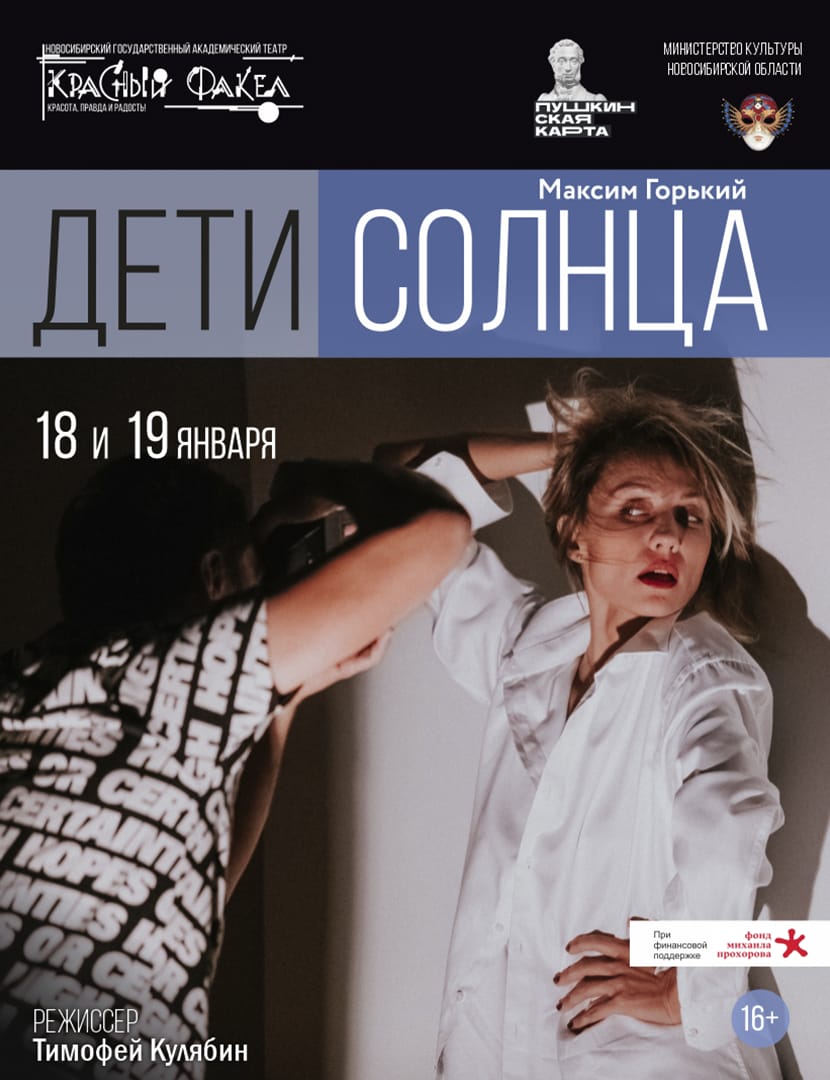 